The City School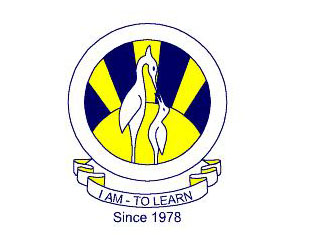 North Nazimabad Boys BranchMathematics ( Grade 9)Topic: Coordinate GeometryMr. Mohsin ZakiQ1) Does (3, 4) lie on the line with equation 3x  2y - 1=0? Q2)  Does (-2, 5) lie on the line with equation 5x + 3y = -5?Q3) Find k if (3, 4) lies on the line with equation x - 2y - k = 0 Q4) Find r if (1, 5) lies on the line with equation 4x - 2y = rQ5) Find the gradient of the line with equation: 3x + y - 7=0  2x - 7y = 8Q6) A straight line has a gradient of 2 and passes through the point (0,-3).Write down the equation the straight lineGiven that the line also passes through the point (4,k). find the value of k.Q7) The equation of a straight line l is 5y + 12x – 60 = 0The line l cuts the x axis at P and y axis at Q. Write down the coordinates of P and Q.Find out the length, gradient, mid point and equation of PQ The line x = 0 is the axis of symmetry for the triangle PQR. Write down the coordinates of PQR